Gentle Yoga Session #2: Are we really breathing?1. Check-In – Stress levels, breathing, affirmations2. Body awareness & Centering3. 3-Part Breathing – - Chest vs. Deep breathing – flight/flight, energizing breathing – breathe of joy - Hand on abdomen/ribs/chest and arms- Notice where breath is most open and free, radiate this feeling to areas in need of healing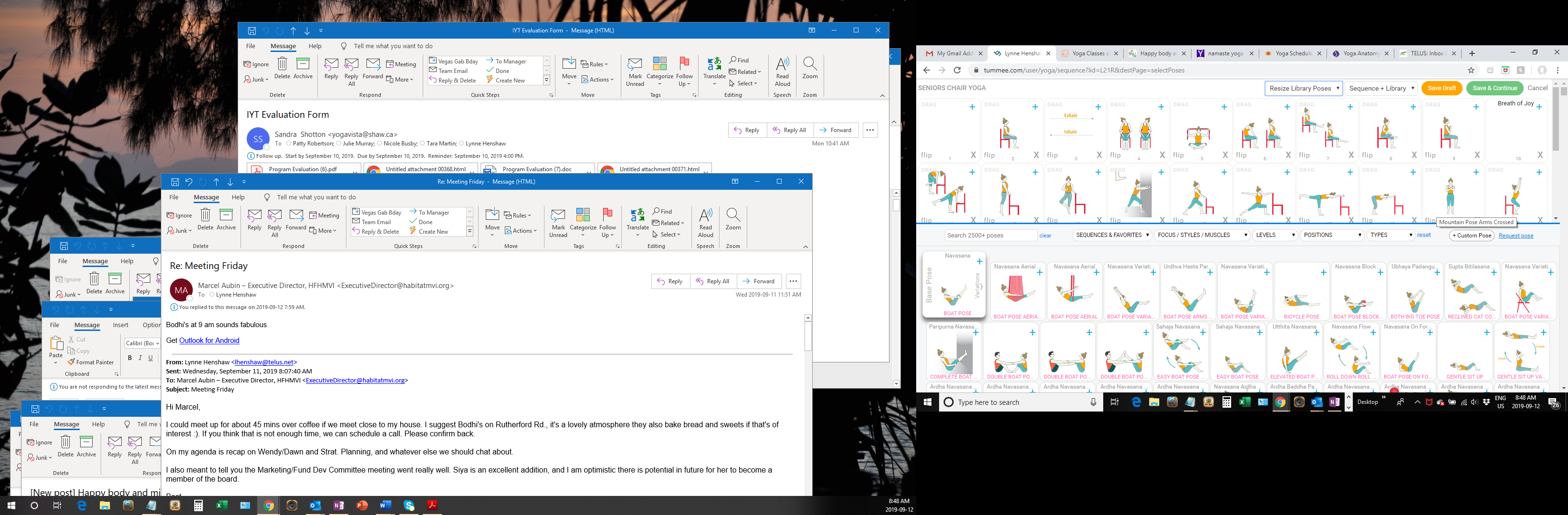 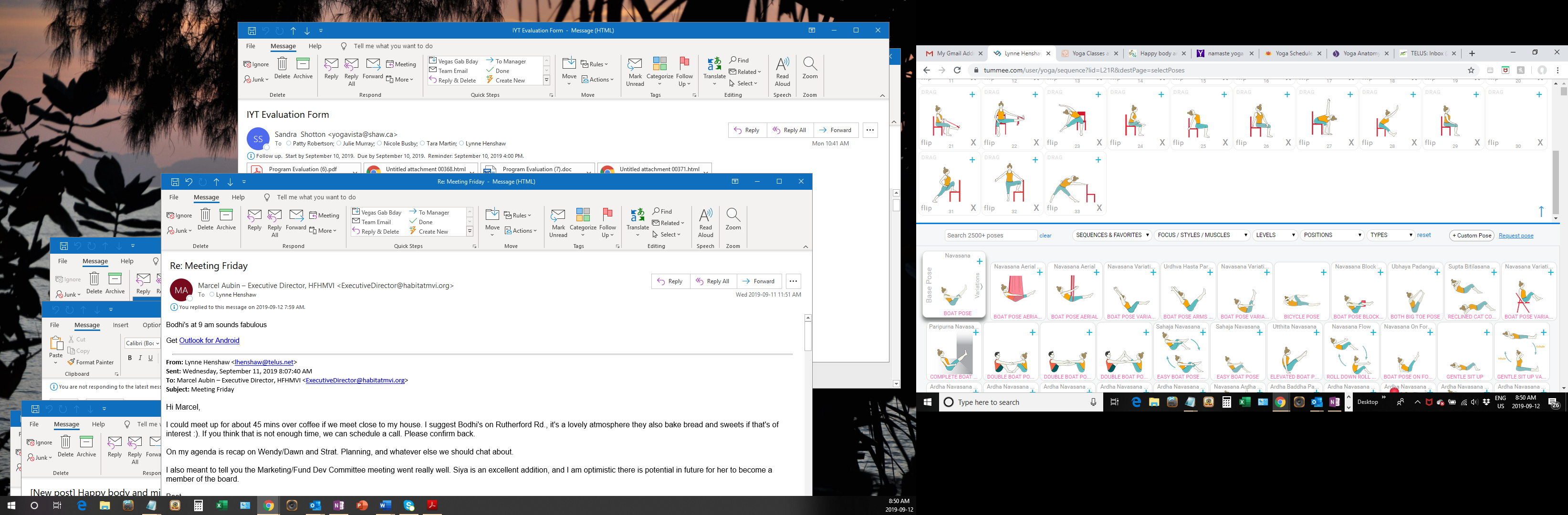 Relaxation and meditation1 word that describes your experience today or how your breath feels now?Affirmations: I can remain in touch with my breath, I can use my breath to reduce stress, Notice how your breathing more deeply affects everyday energy and relaxation.Tea Time